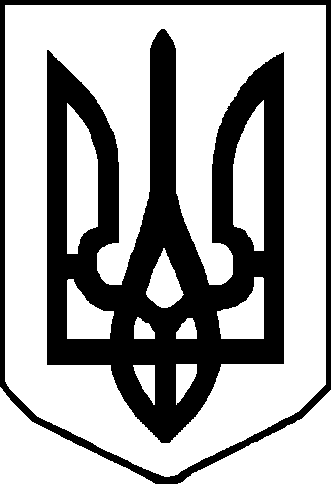 Протокол № 42позачергового засідання районної комісіїз питань техногенно-екологічної безпеки і надзвичайних ситуацій«13» листопада 2020 року                                                                         м. НіжинГоловував: голова комісії, голова райдержадміністрації                     Григорій КОВТУН. 		Присутні: члени комісії (за окремим списком).Запрошені: (за окремим списком).Слухали:І. Про виконання заходів щодо запобіганню розповсюдженню короновірусної інфекції на території району.(Іван БОНДАР, Михайло МАРЧЕНКО, Сергій БАТРАК)Відповідно до вимог Кодексу цивільного захисту України, ЗУ «Про захист населення від інфекційних хвороб», постанови Кабінету Міністрів від 22 липня 2020 року №641 «Про встановлення карантину та запровадження посилених протиепідемічних заходів на території із значним поширенням респіраторної хвороби COVID-19, спричиненої коронавірусом SARS-CoV-2» (із змінами внесеними постановами Кабінету Міністрів України від 12.08.2020 №712, від 26.08.2020 №760, від 27.08.2020 №757, від 16.09.2020 №848, від 28.09.2020  №888 та від 13.10.2020 №956, від 11 листопада 2020 №1100), рішень позачергових засідань Державної та обласної комісій з питань техногенно-екологічної безпеки та надзвичайних ситуацій, заслухавши інформацію доповідачів, про підтвердження захворювання на COVID-19 мешканців району (всього інфіковано з початку пандемії 381 особа, активних хворих 139 осіб, з них 23 перебувають на стаціонарному лікуванні та 116 на амбулаторному, померло 7-осіб), з врахуванням обговорення комісія вирішила:		Головам селищної, сільських рад,	структурним підрозділам райдержадміністрації, 	підприємствам, установам та організаціям районуЗаборонити:1.1. Проведення масових (культурних, у тому числі концертів, спортивних, соціальних, релігійних, рекламних тощо) заходів за участю більш як 20 осіб (у разі проведення заходів з кількістю учасників до 20 осіб організатор забезпечує дотримання між учасниками фізичної дистанції не менш як 1,5 метра), крім проведення офіційних спортивних заходів, включених до Єдиного календарного плану фізкультурно-оздоровчих та спортивних заходів України, та матчів командних ігрових видів спорту професійних спортивних клубів без глядачів за умови дотримання учасниками таких заходів відповідних санітарних і протиепідемічних заходів та здійснення обов’язкового щоденного контролю за станом здоров’я учасників;1.2.  Діяльність кінотеатрів та театрів з наповненістю кінозалів або залів понад 50 відсотків місць у кожному окремому кінозалі або залі;1.3. Діяльність музеїв, які не забезпечують можливість обмежити кількість відвідувачів у залі з розрахунку 1 особа на 20 кв. метрів приміщення;1.4. Здійснення регулярних та нерегулярних перевезень пасажирів автомобільним транспортом, зокрема перевезень пасажирів на міських автобусних маршрутах у режимі маршрутного таксі, залізничному транспорті, у міському, приміському, міжміському, внутрішньообласному та міжобласному сполученні, в кількості більшій, ніж кількість місць для сидіння, що передбачена технічною характеристикою транспортного засобу, визначена в реєстраційних документах на цей транспортний засіб.Перевізник несе відповідальність за забезпечення водіїв засобами індивідуального захисту, зокрема респіраторами або захисними масками, та здійснює контроль за використанням засобів індивідуального захисту, зокрема респіраторів або захисних масок, пасажирами під час перевезення, у тому числі виготовлених самостійно;1.5. Проведення дискотек, робота розважальних закладів (нічних клубів), діяльність закладів громадського харчування (ресторанів, кафе, барів, закусочних, їдалень, кафетеріїв, буфетів тощо) з організацією дозвілля;1.6. Робота після 22-ї та до 7-ї години суб’єктів господарювання з надання послуг громадського харчування (ресторанів, кафе, барів, закусочних, їдалень, кафетеріїв, буфетів тощо), крім діяльності з надання послуг громадського харчування із здійсненням адресної доставки замовлень та замовлень на винос;1.7. Розміщення відвідувачів у закладах громадського харчування на відстані меншій, ніж 2 метри між місцями для сидіння за сусідніми столиками та більш як чотири особи за одним столом (без урахування дітей віком до 18 років), за умови, що відвідувачі заходять до закладу і пересуваються по ньому з вдягненими засобами індивідуального захисту органів дихання, що прикривають ніс і рот (крім часу сидіння за столом для приймання їжі та/або напоїв);1.8. Діяльність суб’єктів господарювання, які обслуговують відвідувачів, в яких:не нанесено маркування для перебування в черзі з дотриманням дистанції між клієнтами не менш як 1,5 метра;не забезпечено працівників засобами індивідуального захисту органів дихання (захисні маски або респіратори) та не здійснюється належний контроль за їх використанням;не забезпечується централізований збір використаних засобів індивідуального захисту в окремі контейнери (урни);1.9. Діяльність закладів, що надають послуги з розміщення (крім готелів, установ і закладів, які надають соціальні послуги, реабілітаційних установ для осіб з інвалідністю та дітей з інвалідністю, а також санаторно-курортних закладів та стаціонарних відділень первинного та складного протезування протезно-ортопедичних підприємств, що належать до сфери управління Міністерства соціальної політики);1.10. Відвідування закладів освіти здобувачами освіти групами кількістю більш як 20 осіб, крім закладів дошкільної, загальної середньої, позашкільної та спеціалізованої мистецької освіти;1.11. Відвідування закладів дошкільної, загальної середньої, позашкільної, спортивної та спеціалізованої мистецької освіти у разі, коли на самоізоляції через контакт з пацієнтом з підтвердженим випадком COVID-19 перебуває більш як 50 відсотків здобувачів освіти та персоналу закладу освіти;1.12. Проведення закладами охорони здоров’я планових заходів з госпіталізації, крім:надання медичної допомоги внаслідок ускладненого перебігу вагітності та пологів;надання медичної допомоги вагітним, роділлям, породіллям, новонародженим;надання медичної допомоги у спеціалізованих відділеннях закладів охорони здоров’я пацієнтам з онкологічними захворюваннями;надання паліативної медичної допомоги у стаціонарних умовах;надання планової медичної допомоги закладам охорони здоров’я національного рівня, що надають третинну (високоспеціалізовану) медичну допомогу, за умови дотримання відповідних санітарних та протиепідемічних заходів;проведення інших невідкладних і термінових заходів з госпіталізації, якщо внаслідок їх перенесення (відтермінування) існує значний ризик для життя або здоров’я людей;1.13. Діяльність спортивних залів, фітнес-центрів, які не забезпечують можливість обмежити кількість відвідувачів у залі з розрахунку 1 особа на 20 кв. метрів приміщення;1.14. Відвідування сторонніми особами (крім законних представників, членів сім’ї, родичів за умови дотримання всіх протиепідемічних заходів, не частіше ніж один раз на тиждень) установ і закладів соціального захисту, в яких тимчасово або постійно проживають/перебувають громадяни похилого віку, ветерани війни і праці, особи з інвалідністю, особи із стійкими інтелектуальними або психічними порушеннями, установ і закладів, що надають соціальні послуги сім’ям/особам, які перебувають у складних життєвих обставинах, крім установ і закладів, які надають соціальні послуги екстрено (кризово).На вході до передбачених цим пунктом закладів, місць проведення заходу, де встановлено обмеження щодо максимальної кількості осіб залежно від площі, розміщуються інформаційні матеріали із зазначенням можливої максимальної кількості відвідувачів.На час дії карантинуДодатково до зазначених в п. 1 цього протоколу обмежень в період з 00 годин 00 хвилин суботи до 00 годин 00 хвилин понеділка на території України з 14 листопада 2020 року до 30 листопада 2020 року забороняється:2.1.  Приймання відвідувачів суб’єктами господарювання, які провадять діяльність у сфері громадського харчування (барів, ресторанів, кафе тощо), крім діяльності з надання послуг громадського харчування із здійсненням адресної доставки замовлень та замовлень на винос;2.2. Приймання відвідувачів у торговельно-розважальних центрах;2.3. Приймання відвідувачів в інших закладах розважальної діяльності;2.4. Приймання відвідувачів суб’єктами господарювання, які провадять діяльність у сфері торговельного і побутового обслуговування населення, крім:торгівлі продуктами харчування на торговельних площах, не менше 60 відсотків яких призначено для торгівлі продуктами харчування, пальним, лікарськими засобами та виробами медичного призначення, ветеринарними препаратами, кормами;провадження діяльності з надання фінансових послуг, діяльності фінансових установ і діяльності з інкасації та перевезення валютних цінностей, діяльності операторів поштового зв’язку, а також медичної практики, ветеринарної практики, діяльності автозаправних комплексів (без зон харчування), діяльності з технічного обслуговування та ремонту транспортних засобів;торговельної діяльності із здійсненням адресної доставки замовлень;2.5. Діяльність закладів культури і проведення культурних масових заходів;2.6. Приймання відвідувачів спортивних залів, фітнес-центрів, басейнів.	 					Ніжинське міськрайонне управління Головного управління Держпродспоживслужби в Чернігівській області, Ніжинський ВП ГУНП в Чернігівській області	3. Забезпечити контроль за виконанням рішень районної комісії з питань техногенно-екологічної безпеки і надзвичайних ситуацій та постанови Кабінету Міністрів від 22 липня 2020 року №641 «Про встановлення карантину та запровадження посилених протиепідемічних заходів на території із значним поширенням респіраторної хвороби COVID-19, спричиненої коронавірусом SARS-CoV-2» (із змінами внесеними постановами Кабінету Міністрів України від 12.08.2020 №712, від 26.08.2020 №760, від 27.08.2020 №757, від 16.09.2020 №848, від 28.09.2020  №888 та від 13.10.2020 №956, від 11 листопада 2020 №1100), громадянами та суб’єктами господарювання, установами та організаціями на території району.На час дії карантину 						Головам селищної, сільських рад,відділу інфраструктури райдержадміністрації4. Ознайомити керівників підприємств, установ та організацій щодо забезпечення виконання рішення позачергового засідання районної комісій з питань техногенно-екологічної безпеки і надзвичайних ситуацій протокол №42 від 13.11.2020 та постановою Кабінету Міністрів від 22 липня 2020 року №641 «Про встановлення карантину та запровадження посилених протиепідемічних заходів на території із значним поширенням респіраторної хвороби COVID-19, спричиненої коронавірусом SARS-CoV-2» (із змінами внесеними постановами Кабінету Міністрів України від 12.08.2020 №712, від 26.08.2020 №760, від 27.08.2020 №757, від 16.09.2020 №848 від 28.09.2020 №888, від 13.10.2020 №956, від 11.11.2020 № 1100).Терміново		Відділу організаційної та інформаційної діяльності, діловодства та контролю апарату райдержадміністрації,	головам селищної, сільських рад5.	Провести інформаційно-роз’яснювальну роботу серед населення, через соціальні мережі та інші канали комунікації, щодо важливості дотримання протиепідемічних заходів.Постійно, на час дії карантинуГолова комісії						Григорій КОВТУНСекретар комісії						Ігор СТРІЛЬБИЦЬКИЙ